Southington Public Schools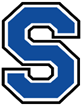 		DEPARTMENT OF ATHLETICS		Assistant Coach Formative/Summative Evaluation ReportName: 											Evaluator:Assignment:							Date: 				School:CODE:	P= Proficient	NI=Needs Improvement	U=Unsatisfactory	NA=Not Applicable/ObservedKEY DEFINITIONSProficient (P) = meets performance expectationsNeeds Improvement (NI) = performance expectations are met infrequently; further development neededUnsatisfactory (U) = performance expectations are not being metNot Applicable/Observed (NA) = neutral rating, neither positive nor negative  Meets Performance Standards = demonstrates competence in most or all criteria with no severe deficiency in any criteriaDoes Not Meet Performance Standards = lacks competence in numerous criteria or displays severe lack of competence in one or more criteria areas: sport administration, planning & preparation, in-season and post season expectations and/or professional responsibilitiesOverall Performance Ratings:	_______ Meets Performance Standards	_______ Improvement of Performance Standards Needed	_______ Does Not Meet Performance StandardsEvaluator’s Final Comments and Recommendations:Assistant Coach’s Signature: __________________________________________Date: _________________Head Coach’s Signature: _____________________________________________Date: ________________Athletic Director’s Signature: ______________________________________ Date: _________________Coach’s signature indicates that a copy of this evaluation report has been received and has been discussed with the evaluator. It does not necessarily mean that the coach agrees with the evaluation.Athletic Sport Administration ExpectationsPNIUNAKnows and adheres to BOE policy as it applies to the sportKnows and adheres to conference and state rules and regulationsKnows the sport and has the ability to teach it.  Stays abreast of current trends and developmentsUnderstands and respects the chain of command and refers all concerns through proper channelsAttends local/state/conference/staff/departmental meetings as requiredFollows (within district guidelines) the philosophy (programs), skills and techniques to be taught to athletesBuilds morale/cooperation and resolves grievancesAssists Head Coach with scheduling, transportation and special eventsAssists program coordination with maintenance and school employeesProvides local and state documentation for athletic participationProvides safeguards for maintenance/protection of equipment and facilitySupervises all areas used by student athletes efficientlyCommunicates effectively with Staff/AdministrationProvides training rules and regulations of the sport to each athleteRegularly monitors student-athlete’s grades and conductAdheres to all medical and athletic training programs and policiesDirects student managers and statisticiansMaintains discipline and follows athletic department/district policiesInstills in players a knowledge of use/respect for equipment and school propertyPlanning and Preparation ExpectationsDevelops practice plans including skills to be instructed especially those skills which could lead to serious injuries (i.e. tackling, goaltending, etc.)Keeps attendance records for all practice and game sessionsUpdates and distributes equipment inventoryPromotes sport and recruits athletesIn-season ExpectationsUses appropriate teaching/coaching practices Constructs effective game plan utilizing acceptable scouting proceduresIs fair and unprejudiced with players and maintains good communicationPromotes sportsmanship throughout the seasonSubmits required reports and communicates transportation changesKeeps possession of emergency cards and completes injury reportsSupervises all athletes until the last player leaves campus safelyMaintains effective public relations with all stakeholdersPost-season ExpectationsPNIUNACollects, stores and accounts for all equipment inventoryUpdates team recordsCleans team room/lockersSubmit equipment/damage obligation report to Head CoachSubmits all End of Season Reports in a timely mannerEncourages/implements summer (off-season) activities to enhance programResearches and distributes any clinic/camp information for athletesProfessional ResponsibilitiesReports to all team related events on time and maintains good attendanceIs a positive role model: displays self-control and ethical behavior, represents school in a positive mannerDisplays enthusiasm for the sportMaintains and secures school keysIs professional in demeanor and dressWorks effectively with administrators, colleagues, parents/guardians, students, opponents and the community and responds to their requests